ТОМСКАЯ ОБЛАСТЬЗАКОНО СОЦИАЛЬНОЙ ПОДДЕРЖКЕ ДЕТЕЙ-СИРОТ И ДЕТЕЙ, ОСТАВШИХСЯБЕЗ ПОПЕЧЕНИЯ РОДИТЕЛЕЙ, В ТОМСКОЙ ОБЛАСТИПринятрешениемГосударственной ДумыТомской областиот 05.08.1999 N 329Настоящий Закон определяет правовые основы деятельности органов государственной власти Томской области, органов местного самоуправления, коммерческих и некоммерческих организаций в области социальной поддержки детей-сирот и детей, оставшихся без попечения родителей, на территории Томской области, принципы, содержание и меры поддержки детей-сирот и детей, оставшихся без попечения родителей, лиц из числа детей-сирот и детей, оставшихся без попечения родителей, лиц, потерявших в период обучения обоих родителей или единственного родителя, а также иные вопросы в соответствии с действующим законодательством.(в ред. Законов Томской области от 08.06.2005 N 90-ОЗ, от 12.03.2008 N 41-ОЗ, от 09.03.2010 N 32-ОЗ, от 11.11.2015 N 159-ОЗ, от 10.04.2017 N 24-ОЗ, от 28.12.2022 N 144-ОЗ)Настоящим Законом предусматривается предоставление лицам, которые ранее относились к категории детей-сирот и детей, оставшихся без попечения родителей, проживающим на территории Томской области, меры социальной поддержки в виде социальной выплаты на приобретение в собственность жилого помещения на территории Томской области.(абзац введен Законом Томской области от 02.12.2021 N 109-ОЗ)Раздел 1. ОБЩИЕ ПОЛОЖЕНИЯСтатья 1. Цель и задачи ЗаконаЦель настоящего Закона - обеспечение условий социальной поддержки, охраны прав и интересов детей-сирот и детей, оставшихся без попечения родителей, лиц из числа детей-сирот и детей, оставшихся без попечения родителей, лиц, потерявших в период обучения обоих родителей или единственного родителя, лиц, которые ранее относились к категории детей-сирот и детей, оставшихся без попечения родителей, на территории Томской области. Задачи настоящего Закона:(в ред. Законов Томской области от 08.06.2005 N 90-ОЗ, от 10.04.2017 N 24-ОЗ, от 02.12.2021 N 109-ОЗ)- обеспечение мер по поддержке институтов опеки, попечительства, усыновления (удочерения), приемной семьи;- создание системы социально-психологической адаптации выпускников организаций для детей-сирот и детей, оставшихся без попечения родителей.(в ред. Закона Томской области от 04.07.2014 N 92-ОЗ)Статья 2. Понятия, применяемые в Законе(в ред. Закона Томской области от 10.04.2017 N 24-ОЗ)В настоящем Законе используются следующие понятия:Федеральный закон N 159-ФЗ - Федеральный закон от 21 декабря 1996 года N 159-ФЗ "О дополнительных гарантиях по социальной поддержке детей-сирот и детей, оставшихся без попечения родителей";дополнительная гарантия по предоставлению обучающимся предметов личной гигиены - предоставление до завершения обучения обучающимся в областных государственных профессиональных образовательных организациях за счет средств областного бюджета по очной форме обучения по программам среднего профессионального образования и (или) по программам профессиональной подготовки по профессиям рабочих, должностям служащих, являющимися основными программами профессионального обучения, детям-сиротам, детям, оставшимся без попечения родителей, лицам из числа детей-сирот и детей, оставшихся без попечения родителей, лицам, потерявшим в период обучения обоих родителей или единственного родителя, предметов личной гигиены за счет средств областного бюджета;государственный жилищный сертификат Томской области - именной документ, удостоверяющий право лица, которое ранее относилось к категории детей-сирот и детей, оставшихся без попечения родителей, и соответствует условиям, предусмотренным пунктом 6.2 статьи 15 настоящего Закона, на однократное получение за счет средств областного бюджета социальной выплаты на приобретение жилого помещения в свою собственность на территории Томской области.(абзац введен Законом Томской области от 02.12.2021 N 109-ОЗ)Статья 3. Законодательная основа социальной поддержки детей-сирот и детей, оставшихся без попечения родителей, лиц из числа детей-сирот и детей, оставшихся без попечения родителей, лиц, потерявших в период обучения обоих родителей или единственного родителя(в ред. Законов Томской области от 08.06.2005 N 90-ОЗ, от 10.04.2017 N 24-ОЗ)Социальная поддержка детей-сирот и детей, оставшихся без попечения родителей, лиц из числа детей-сирот и детей, оставшихся без попечения родителей, лиц, потерявших в период обучения обоих родителей или единственного родителя, осуществляется в соответствии с Конституцией Российской Федерации, Федеральным законом N 159-ФЗ, иными нормативными правовыми актами Российской Федерации и Томской области, настоящим Законом.(в ред. Законов Томской области от 08.06.2005 N 90-ОЗ, от 04.07.2014 N 92-ОЗ, от 10.04.2017 N 24-ОЗ)Если международными договорами (соглашениями) Российской Федерации и Томской области установлены иные правила, чем предусмотренные настоящим Законом, то применяются правила международных договоров и соглашений.Статья 4. Благотворительная деятельность в пользу детей-сирот и детей, оставшихся без попечения родителей, лиц из числа детей-сирот и детей, оставшихся без попечения родителей, лиц, потерявших в период обучения обоих родителей или единственного родителя(в ред. Закона Томской области от 10.04.2017 N 24-ОЗ)(в ред. Закона Томской области от 12.03.2008 N 41-ОЗ)Законодательная Дума Томской области и Администрация Томской области поощряют благотворительную деятельность граждан и организаций независимо от организационно-правовых форм и форм собственности, направленную на оказание бескорыстной помощи детям-сиротам и детям, оставшимся без попечения родителей, лиц из числа детей-сирот и детей, оставшихся без попечения родителей, лиц, потерявших в период обучения обоих родителей или единственного родителя, путем оказания поддержки в соответствии с законодательством Российской Федерации и Томской области.(в ред. Законов Томской области от 08.04.2011 N 32-ОЗ, от 10.04.2017 N 24-ОЗ)Статья 5. Финансовое обеспечение социальной поддержки детей-сирот и детей, оставшихся без попечения родителей, лиц из числа детей-сирот и детей, оставшихся без попечения родителей, лиц, потерявших в период обучения обоих родителей или единственного родителя(в ред. Закона Томской области от 10.04.2017 N 24-ОЗ)(в ред. Закона Томской области от 08.06.2005 N 90-ОЗ)Предусмотренные Федеральным законом N 159-ФЗ и настоящим Законом меры социальной поддержки детей-сирот и детей, оставшихся без попечения родителей, лиц из числа детей-сирот и детей, оставшихся без попечения родителей, лиц, потерявших в период обучения обоих родителей или единственного родителя, являются расходными обязательствами Томской области, за исключением случаев, предусмотренных федеральным законодательством.(в ред. Законов Томской области от 04.07.2014 N 92-ОЗ, от 10.04.2017 N 24-ОЗ)Статья 6. Утратила силу. - Закон Томской области от 04.07.2014 N 92-ОЗ.Раздел 2. ОРГАНИЗАЦИЯ ДЕЯТЕЛЬНОСТИ ПО ОСУЩЕСТВЛЕНИЮОПЕКИ И ПОПЕЧИТЕЛЬСТВА В ОТНОШЕНИИ НЕСОВЕРШЕННОЛЕТНИХНА ТЕРРИТОРИИ ТОМСКОЙ ОБЛАСТИУтратил силу. - Закон Томской области от 12.03.2008 N 41-ОЗ.Раздел 3. ПРАВА, ГАРАНТИИ И МЕРЫ СОЦИАЛЬНОЙПОДДЕРЖКИ ДЕТЕЙ-СИРОТ И ДЕТЕЙ, ОСТАВШИХСЯБЕЗ ПОПЕЧЕНИЯ РОДИТЕЛЕЙ(в ред. Закона Томской области от 08.06.2005 N 90-ОЗ)Статья 11. Дополнительные гарантии прав выпускников организаций для детей-сирот и детей, оставшихся без попечения родителей(в ред. Закона Томской области от 04.07.2014 N 92-ОЗ)1. Настоящая статья устанавливает дополнительные гарантии прав выпускников организаций для детей-сирот и детей, оставшихся без попечения родителей, не предусмотренные Федеральным законом N 159-ФЗ.2. Выпускники организаций для детей-сирот и детей, оставшихся без попечения родителей, однократно при выпуске обеспечиваются указанными организациями одеждой и обувью, а также единовременным денежным пособием, равным двукратной величине прожиточного минимума трудоспособного населения в Томской области, в порядке, установленном Администрацией Томской области (предусматривающем, в том числе, нормы обеспечения выпускников одеждой, обувью и методику расчета компенсации, выплачиваемой выпускникам вместо обеспечения их указанными одеждой и обувью), при условии, что они не получают в качестве выпускника организации для детей-сирот и детей, оставшихся без попечения родителей, одежду, обувь, мягкий инвентарь, оборудование и единовременное денежное пособие в соответствии с абзацем четвертым пункта 7 статьи 6 Федерального закона N 159-ФЗ.(в ред. Закона Томской области от 10.04.2017 N 24-ОЗ)3. По желанию выпускника организации для детей-сирот и детей, оставшихся без попечения родителей, вместо обеспечения его одеждой и обувью, указанной организацией ему может быть выплачена денежная компенсация в размере, необходимом для приобретения указанных одежды и обуви.По желанию выпускника такая компенсация может быть перечислена на банковский счет, указанный выпускником.4. Единовременное денежное пособие исчисляется исходя из величины прожиточного минимума трудоспособного населения в Томской области, установленной постановлением Администрации Томской области на календарный год, в котором осуществляется выпуск выпускника, которому указанное пособие должно быть выплачено.(в ред. Законов Томской области от 13.07.2021 N 56-ОЗ, от 11.11.2022 N 111-ОЗ)Статья 11-1. Дополнительные гарантии права на образование, предусмотренные федеральным законодательством(в ред. Закона Томской области от 10.04.2017 N 24-ОЗ)1. Настоящая статья регулирует отношения, связанные с предоставлением детям-сиротам, детям, оставшимся без попечения родителей, лицам из числа детей-сирот и детей, оставшихся без попечения родителей, лицам, потерявшим в период обучения обоих родителей или единственного родителя, дополнительных гарантий права на образование, предусмотренных статьей 6 Федерального закона N 159-ФЗ.2. Администрация Томской области устанавливает:размер и порядок выплаты пособия на приобретение учебной литературы и письменных принадлежностей детям-сиротам и детям, оставшимся без попечения родителей, лицам из числа детей-сирот и детей, оставшихся без попечения родителей, лицам, потерявшим в период обучения обоих родителей или единственного родителя, обучающимся по очной форме обучения по основным профессиональным образовательным программам за счет средств областного бюджета или местных бюджетов;нормы и порядок обеспечения за счет средств областного бюджета бесплатным питанием, бесплатным комплектом одежды, обуви и мягким инвентарем детей-сирот и детей, оставшихся без попечения родителей, лиц из числа детей-сирот и детей, оставшихся без попечения родителей, обучающихся и воспитывающихся в специальных учебно-воспитательных учреждениях открытого и закрытого типа, учредителем которых является Томская область;нормы и порядок обеспечения за счет средств областного бюджета или местных бюджетов бесплатным питанием, бесплатным комплектом одежды, обуви и мягким инвентарем детей, находящихся в организациях для детей-сирот и детей, оставшихся без попечения родителей;порядок обеспечения бесплатным комплектом одежды, обуви, мягким инвентарем, оборудованием и единовременным денежным пособием выпускников организаций для детей-сирот и детей, оставшихся без попечения родителей, специальных учебно-воспитательных учреждений открытого и закрытого типа, в которых они обучались и воспитывались за счет средств областного бюджета, выпускников организаций, осуществляющих образовательную деятельность, обучавшиеся по очной форме обучения по указанным в абзаце первом пункта 3 статьи 6 Федерального закона N 159-ФЗ образовательным программам за счет средств областного бюджета или местных бюджетов, относящихся к детям-сиротам, детям, оставшимся без попечения родителей, лицам из числа детей-сирот и детей, оставшихся без попечения родителей, лицам, потерявшим в период обучения обоих родителей или единственного родителя, за исключением лиц, продолжающих обучение по очной форме обучения по указанным в абзаце первом пункта 3 статьи 6 Федерального закона N 159-ФЗ образовательным программам за счет средств бюджетов субъектов Российской Федерации или местных бюджетов;порядок обеспечения бесплатным проездом детей-сирот и детей, оставшихся без попечения родителей, лиц из числа детей-сирот и детей, оставшихся без попечения родителей, лиц, потерявших в период обучения обоих родителей или единственного родителя, обучающихся по очной форме обучения по указанным в абзаце первом пункта 3 статьи 6 Федерального закона N 159-ФЗ образовательным программам за счет средств областного бюджета или местных бюджетов.3. Порядок, указанный в абзаце пятом пункта 2 настоящей статьи, должен предусматривать, в том числе, нормы обеспечения выпускников одеждой, обувью, мягким инвентарем, оборудованием, а также методику расчета компенсации, выплачиваемой выпускникам вместо обеспечения их указанными одеждой, обувью, мягким инвентарем, оборудованием.По желанию выпускника вместо обеспечения его одеждой, обувью, мягким инвентарем, оборудованием ему может быть выплачена денежная компенсация в размере, необходимом для приобретения указанных одежды, обуви, мягкого инвентаря и оборудования.По желанию выпускника такая компенсация может быть перечислена на банковский счет, указанный выпускником.Размер единовременного денежного пособия, выплачиваемого выпускнику, равен двукратной величине прожиточного минимума трудоспособного населения в Томской области.Единовременное денежное пособие исчисляется исходя из величины прожиточного минимума трудоспособного населения в Томской области, установленной постановлением Администрации Томской области на календарный год, в котором осуществляется выпуск выпускника, которому указанное пособие должно быть выплачено.(в ред. Законов Томской области от 13.07.2021 N 56-ОЗ, от 11.11.2022 N 111-ОЗ)4. Бесплатный проезд, указанный в абзаце шестом пункта 2 настоящей статьи, предполагает:бесплатный проезд на городском, пригородном, в сельской местности на внутрирайонном транспорте (кроме такси) в пределах территории Томской области;бесплатный проезд в период каникул два раза в год к месту жительства и обратно к месту учебы.Статья 11-2. Дополнительные гарантии права на образование в общеобразовательных организациях(в ред. Закона Томской области от 13.04.2016 N 21-ОЗ)1. Настоящая статья устанавливает дополнительные гарантии права на образование в общеобразовательных организациях, не предусмотренные Федеральным законом N 159-ФЗ.2. Выпускники общеобразовательных организаций (в том числе специальных учебно-воспитательных учреждений открытого и закрытого типа, учредителем которых является Томская область), являющиеся детьми-сиротами, детьми, оставшимися без попечения родителей, лицами из числа детей-сирот и детей, оставшихся без попечения родителей, обучавшиеся в указанных организациях, не находящиеся на полном государственном обеспечении в организации для детей-сирот и детей, оставшихся без попечения родителей, и не являющиеся выпускниками указанной организации, за исключением лиц, указанных в абзаце втором настоящего пункта, однократно обеспечиваются одеждой и обувью, а также единовременным денежным пособием в размере, равном двукратной величине прожиточного минимума трудоспособного населения в Томской области, в порядке, установленном Администрацией Томской области (предусматривающем в том числе нормы обеспечения выпускников одеждой и обувью, и методику расчета компенсации, выплачиваемой выпускникам вместо обеспечения их указанными одеждой и обувью), при условии, что они не получают в качестве выпускника специального учебно-воспитательного учреждения открытого либо закрытого типа одежду, обувь, мягкий инвентарь, оборудование и единовременное денежное пособие в соответствии с абзацем четвертым пункта 7 статьи 6 Федерального закона N 159-ФЗ.(в ред. Закона Томской области от 10.04.2017 N 24-ОЗ)Выпускники общеобразовательных организаций, являющиеся детьми-сиротами, детьми, оставшимися без попечения родителей, лицами из числа детей-сирот и детей, оставшихся без попечения родителей, обучавшиеся в указанных организациях, не находящиеся на полном государственном обеспечении в организации для детей-сирот и детей, оставшихся без попечения родителей, и не являющиеся выпускниками указанной организации, за исключением лиц, продолжающих обучение по очной форме обучения по указанным в абзаце первом пункта 3 статьи 6 Федерального закона N 159-ФЗ образовательным программам за счет средств бюджетов субъектов Российской Федерации или местных бюджетов, однократно обеспечиваются бесплатным комплектом одежды, обуви, мягким инвентарем, оборудованием и единовременным денежным пособием в размере, равном двукратной величине прожиточного минимума трудоспособного населения в Томской области, в порядке, установленном Администрацией Томской области (предусматривающем в том числе нормы обеспечения выпускников одеждой, обувью, мягким инвентарем, оборудованием, а также методику расчета компенсации, выплачиваемой выпускникам вместо обеспечения их указанными одеждой, обувью, мягким инвентарем, оборудованием), при условии, что они не получают в качестве выпускника специального учебно-воспитательного учреждения открытого либо закрытого типа одежду, обувь, мягкий инвентарь, оборудование и единовременное денежное пособие в соответствии с абзацем четвертым пункта 7 статьи 6 Федерального закона N 159-ФЗ.(абзац введен Законом Томской области от 10.04.2017 N 24-ОЗ)По желанию выпускника вместо обеспечения его одеждой, обувью, мягким инвентарем, оборудованием общеобразовательной организацией ему может быть выплачена денежная компенсация в размере, необходимом для приобретения указанных одежды, обуви, мягкого инвентаря и оборудования. По желанию выпускника такая компенсация может быть перечислена на банковский счет, указанный выпускником.(абзац введен Законом Томской области от 10.04.2017 N 24-ОЗ)По желанию выпускника вместо обеспечения его одеждой и обувью, общеобразовательной организацией ему может быть выплачена денежная компенсация в размере, необходимом для приобретения указанных одежды и обуви. По желанию выпускника данная компенсация может быть перечислена на банковский счет, указанный выпускником.Единовременное денежное пособие исчисляется исходя из величины прожиточного минимума трудоспособного населения в Томской области, установленной постановлением Администрации Томской области на календарный год, в котором осуществляется выпуск выпускника, которому указанное пособие должно быть выплачено.(в ред. Законов Томской области от 13.07.2021 N 56-ОЗ, от 11.11.2022 N 111-ОЗ)3. Лица из числа детей-сирот и детей, оставшихся без попечения родителей, которые находились под опекой (попечительством), в приемной семье, продолжившие обучение в общеобразовательных организациях, обеспечиваются за счет средств областного бюджета денежными средствами в размере денежных средств, выплачиваемых опекуну (попечителю) на содержание ребенка, до окончания обучения в указанных организациях, в порядке, установленном Администрацией Томской области.4. Дети-сироты и дети, оставшиеся без попечения родителей, лица из числа детей-сирот и детей, оставшихся без попечения родителей, обучающиеся в областных государственных и муниципальных общеобразовательных организациях, обеспечиваются:(в ред. Закона Томской области от 10.04.2017 N 24-ОЗ)бесплатным проездом на городском, пригородном, в сельской местности на внутрирайонном транспорте (кроме такси) в пределах территории Томской области;(абзац введен Законом Томской области от 10.04.2017 N 24-ОЗ)бесплатным проездом в период каникул два раза в год к месту жительства и обратно к месту учебы.(абзац введен Законом Томской области от 10.04.2017 N 24-ОЗ)После достижения указанными лицами возраста 23 лет право на бесплатный проезд сохраняется за ними до окончания ими обучения в областных государственных и муниципальных общеобразовательных организациях и при поступлении вновь на обучение в областные государственные и муниципальные общеобразовательные организации у них не возникает.Порядок обеспечения бесплатного проезда устанавливается Администрацией Томской области.5. Дети-сироты и дети, оставшиеся без попечения родителей, обучающиеся в областных государственных общеобразовательных организациях и муниципальных общеобразовательных организациях, имеют право на получение за счет средств областного бюджета образования по дополнительным общеобразовательным программам, реализуемым в соответствующих областных государственных общеобразовательных организациях и муниципальных общеобразовательных организациях.Статья 12. Дополнительные гарантии права на образование по образовательным программам дошкольного образования(в ред. Закона Томской области от 10.04.2017 N 24-ОЗ)1. Настоящая статья регулирует отношения, связанные с предоставлением детям-сиротам, детям, оставшимся без попечения родителей, обучающимся за счет средств областного бюджета или местных бюджетов по образовательным программам дошкольного образования, дополнительной гарантии права на образование, не предусмотренной Федеральным законом N 159-ФЗ.2. Дети-сироты и дети, оставшиеся без попечения родителей, обучающиеся за счет средств областного бюджета или местных бюджетов по образовательным программам дошкольного образования, обеспечиваются бесплатным проездом на городском, пригородном, в сельской местности на внутрирайонном транспорте (кроме такси) в пределах территории Томской области в порядке, установленном Администрацией Томской области.Статья 12-1. Дополнительные гарантии права на образование по программам профессиональной подготовки по профессиям рабочих, должностям служащих, являющимся основными программами профессионального обучения(в ред. Закона Томской области от 10.04.2017 N 24-ОЗ)1. Настоящая статья устанавливает для детей-сирот, детей, оставшихся без попечения родителей, лиц из числа детей-сирот и детей, оставшихся без попечения родителей, лиц, потерявших в период обучения обоих родителей или единственного родителя, обучающихся в областных государственных профессиональных образовательных организациях за счет средств областного бюджета по очной форме обучения по программам профессиональной подготовки по профессиям рабочих, должностям служащих, являющимся основными программами профессионального обучения, дополнительные гарантии права на образование, не предусмотренные Федеральным законом N 159-ФЗ.2. Детям-сиротам и детям, оставшимся без попечения родителей, лицам из числа детей-сирот и детей, оставшихся без попечения родителей, лицам, потерявшим в период обучения обоих родителей или единственного родителя, обучающимся за счет средств областного бюджета по очной форме обучения в областных государственных профессиональных образовательных организациях по программам профессиональной подготовки по профессиям рабочих, должностям служащих, являющимся основными программами профессионального обучения, выплачивается пособие на приобретение учебной литературы и письменных принадлежностей в размере и в порядке, установленных Администрацией Томской области.3. При предоставлении детям-сиротам и детям, оставшимся без попечения родителей, лицам из числа детей-сирот и детей, оставшихся без попечения родителей, лицам, потерявшим в период обучения обоих родителей или единственного родителя, обучающимся за счет средств областного бюджета по очной форме обучения в областных государственных профессиональных образовательных организациях по программам профессиональной подготовки по профессиям рабочих, должностям служащих, являющимся основными программами профессионального обучения, отпуска по беременности и родам, отпуска по уходу за ребенком до достижения им возраста трех лет за ними на весь период данных отпусков сохраняется полное государственное обеспечение и выплачивается государственное социальное жалованье.Статьи 12-2 - 12-3. Утратили силу. - Закон Томской области от 10.04.2017 N 24-ОЗ.Статья 12-4. Дополнительная гарантия по предоставлению обучающимся предметов личной гигиены(введена Законом Томской области от 04.07.2014 N 92-ОЗ)1. Настоящая статья устанавливает дополнительную гарантию по предоставлению обучающимся предметов личной гигиены, не предусмотренную Федеральным законом N 159-ФЗ.2. Дети-сироты, дети, оставшиеся без попечения родителей, лица из числа детей-сирот и детей, оставшихся без попечения родителей, лица, потерявшие в период обучения обоих родителей или единственного родителя, обучающиеся в областных государственных профессиональных образовательных организациях за счет средств областного бюджета по очной форме обучения по программам среднего профессионального образования и (или) по программам профессиональной подготовки по профессиям рабочих, должностям служащих, являющимися основными программами профессионального обучения, имеют право на предоставление им бесплатно за счет средств областного бюджета предметов личной гигиены и (или) возмещение их полной стоимости (компенсацию) до завершения ими обучения.(в ред. Законов Томской области от 13.04.2016 N 21-ОЗ, от 10.04.2017 N 24-ОЗ)После достижения указанными лицами возраста 23 лет указанное право сохраняется за ними до окончания ими обучения за счет средств областного бюджета по очной форме обучения по программам среднего профессионального образования и (или) по программам профессиональной подготовки по профессиям рабочих, должностям служащих, являющимися основными программами профессионального обучения, в областных государственных профессиональных образовательных организациях и при поступлении вновь на обучение в областные государственные профессиональные образовательные организации по очной форме обучения у них не возникает.(в ред. Закона Томской области от 10.04.2017 N 24-ОЗ)При предоставлении детям-сиротам и детям, оставшимся без попечения родителей, лицам из числа детей-сирот и детей, оставшихся без попечения родителей, лицам, потерявшим в период обучения обоих родителей или единственного родителя, обучающимся за счет средств областного бюджета по очной форме обучения в областных государственных профессиональных образовательных организациях по программам среднего профессионального образования и (или) по программам профессиональной подготовки по профессиям рабочих, должностям служащих, являющимся основными программами профессионального обучения, академического отпуска по медицинским показаниям, отпуска по беременности и родам, отпуска по уходу за ребенком до достижения им возраста трех лет за ними сохраняется право на предоставление им бесплатно за счет средств областного бюджета предметов личной гигиены либо возмещение их полной стоимости (компенсацию) на весь период данных отпусков.(абзац введен Законом Томской области от 10.04.2017 N 24-ОЗ)Статья 12-5. Предоставление за счет средств областного бюджета полного государственного обеспечения, а также дополнительной гарантии по предоставлению обучающимся предметов личной гигиены(в ред. Закона Томской области от 13.04.2016 N 21-ОЗ)Предоставление полного государственного обеспечения, а также дополнительной гарантии по предоставлению обучающимся предметов личной гигиены в соответствии с пунктом 3 статьи 6 Федерального закона N 159-ФЗ, статьей 12-4 настоящего Закона осуществляется в соответствии с Законом Томской области "Об объеме и порядке предоставления отдельным категориям обучающихся полного государственного обеспечения, а также иных дополнительных гарантий".(в ред. Закона Томской области от 10.04.2017 N 24-ОЗ)Статья 13. Права детей-сирот и детей, оставшихся без попечения родителей, на охрану здоровьяДетям-сиротам и детям, оставшимся без попечения родителей, гарантируются условия воспитания, обучения и содержания в соответствии с установленными санитарно-гигиеническими требованиями. За нарушение указанных правил администрации детских лечебных, лечебно-воспитательных, образовательных и других детских организаций несут ответственность в порядке, установленном действующим законодательством.(в ред. Закона Томской области от 04.07.2014 N 92-ОЗ)Дети в возрасте до четырех лет, оставшиеся без родительского попечения, помещаются в стационарные медицинские организации без опекунов только с согласия последних.(в ред. Законов Томской области от 04.07.2014 N 92-ОЗ, от 12.07.2022 N 73-ОЗ)Детям-сиротам и детям, оставшимся без попечения родителей, а также лицам из числа детей-сирот и детей, оставшихся без попечения родителей, предоставляется бесплатная медицинская помощь в медицинских организациях государственной системы здравоохранения и муниципальной системы здравоохранения, в том числе высокотехнологичная медицинская помощь, проведение диспансеризации, оздоровления, регулярных медицинских осмотров, и осуществляется их направление на лечение за пределы территории Российской Федерации за счет средств бюджетных ассигнований федерального бюджета в порядке, установленном федеральным органом исполнительной власти, осуществляющим функции по выработке и реализации государственной политики и нормативно-правовому регулированию в сфере здравоохранения.(в ред. Законов Томской области от 08.06.2005 N 90-ОЗ, от 12.08.2013 N 148-ОЗ)Организация совместного нахождения работников организаций для детей-сирот и детей, оставшихся без попечения родителей, с детьми-сиротами и детьми, оставшимися без попечения родителей, в медицинской организации при оказании им медицинской помощи в стационарных условиях в течение всего периода оказания медицинской помощи в соответствии с законодательством в сфере охраны здоровья и трудовым законодательством, в том числе с возможностью привлечения на безвозмездной основе негосударственных некоммерческих, включая общественные и религиозные, организаций, благотворительных фондов, а также отдельных граждан - добровольцев (волонтеров), осуществляется в порядке, установленном исполнительным органом Томской области, осуществляющим полномочия в сфере обеспечения основных гарантий, защиты прав и законных интересов семьи и детей.(абзац введен Законом Томской области от 12.07.2022 N 73-ОЗ; в ред. Закона Томской области от 28.12.2022 N 144-ОЗ)Детям-сиротам и детям, оставшимся без попечения родителей, лицам из числа детей-сирот и детей, оставшихся без попечения родителей, предоставляются путевки в оздоровительные лагеря, в санаторно-курортные организации при наличии медицинских показаний, а также оплачивается проезд к месту лечения и обратно.(в ред. Законов Томской области от 08.06.2005 N 90-ОЗ, от 12.08.2013 N 148-ОЗ, от 04.07.2014 N 92-ОЗ, от 11.11.2015 N 159-ОЗ)Статья 14. Охрана прав детей-инвалидов, детей с ограниченными физическими и психическими возможностями, оставшихся без родительского попеченияДети-инвалиды, дети с ограниченными физическими и психическими возможностями, оставшиеся без родительского попечения, имеют право на достойное и полноценное участие в жизни общества.На территории Томской области в целях социальной поддержки и адаптации этой категории детей создается и действует сеть образовательных, лечебных и реабилитационных организаций для получения ими доступного по состоянию здоровья образования, профессионального обучения и воспитания.(в ред. Закона Томской области от 04.07.2014 N 92-ОЗ)Дети-инвалиды, дети с ограниченными физическими и психическими возможностями, оставшиеся без родительского попечения, обеспечиваются медицинской помощью, основанной на ранней диагностике, корригирующими и реабилитационными методами лечения, наблюдением врачей-специалистов, протезированием, помещением в специализированные организации.(в ред. Закона Томской области от 04.07.2014 N 92-ОЗ)Статья 15. Дополнительные гарантии прав на имущество и жилое помещение(в ред. Закона Томской области от 17.12.2012 N 224-ОЗ)1. Детям-сиротам и детям, оставшимся без попечения родителей, лицам из числа детей-сирот и детей, оставшихся без попечения родителей, которые не являются нанимателями жилых помещений по договорам социального найма или членами семьи нанимателя жилого помещения по договору социального найма либо собственниками жилых помещений, а также детям-сиротам и детям, оставшимся без попечения родителей, лицам из числа детей-сирот и детей, оставшихся без попечения родителей, которые являются нанимателями жилых помещений по договорам социального найма или членами семьи нанимателя жилого помещения по договору социального найма либо собственниками жилых помещений, в случае, если их проживание в ранее занимаемых жилых помещениях признается невозможным, областным органом по управлению специализированным жилищным фондом либо органами местного самоуправления в случае наделения их соответствующими государственными полномочиями однократно предоставляются благоустроенные жилые помещения специализированного жилищного фонда по договорам найма специализированных жилых помещений в порядке, установленном Администрацией Томской области.(в ред. Закона Томской области от 06.01.2013 N 10-ОЗ)Формирование специализированного жилищного фонда, предназначенного для предоставления жилых помещений лицам, указанным в абзаце первом настоящего пункта, осуществляется путем приобретения, строительства жилых помещений и иными способами, предусмотренными законодательством Российской Федерации и Томской области.(абзац введен Законом Томской области от 11.11.2022 N 105-ОЗ)Жилые помещения предоставляются лицам, указанным в абзаце первом настоящего пункта, по их заявлению в письменной форме по достижении ими возраста 18 лет, а также в случае приобретения ими полной дееспособности до достижения совершеннолетия.(в ред. Закона Томской области от 29.12.2018 N 161-ОЗ)По заявлению в письменной форме лиц, указанных в абзаце первом настоящего пункта и достигших возраста 18 лет, жилые помещения предоставляются им по окончании срока пребывания в образовательных организациях, организациях социального обслуживания, медицинских организациях и иных организациях, создаваемых в установленном законом порядке для детей-сирот и детей, оставшихся без попечения родителей, а также по завершении получения профессионального образования, профессионального обучения, либо окончании прохождения военной службы по призыву, либо окончании отбывания наказания в исправительных учреждениях.(в ред. Законов Томской области от 04.07.2014 N 92-ОЗ, от 29.12.2018 N 161-ОЗ)Лицам, которые ранее относились к категории детей-сирот и детей, оставшихся без попечения родителей, и соответствуют условиям, предусмотренным пунктом 6.2 настоящей статьи, не являющимся нанимателями жилых помещений по договорам социального найма или членами семьи нанимателя жилого помещения по договору социального найма либо собственниками жилых помещений, а также лицам, которые ранее относились к категории детей-сирот и детей, оставшихся без попечения родителей, и соответствуют условиям, предусмотренным пунктом 6.2 настоящей статьи, являющимся нанимателями жилых помещений по договорам социального найма или членами семьи нанимателя жилого помещения по договору социального найма либо собственниками жилых помещений, в случае, если их проживание в ранее занимаемых жилых помещениях признается невозможным, по их заявлению исполнительным органом Томской области, осуществляющим полномочия в сфере обеспечения основных гарантий, защиты прав и законных интересов семьи и детей, или органами местного самоуправления, в случае наделения их соответствующими государственными полномочиями, однократно при наличии оснований, предусмотренных настоящей статьей, предоставляется социальная выплата, удостоверяемая государственным жилищным сертификатом Томской области (далее - жилищный сертификат), в порядке, установленном Администрацией Томской области.(абзац введен Законом Томской области от 02.12.2021 N 109-ОЗ; в ред. Законов Томской области от 11.11.2022 N 105-ОЗ, от 28.12.2022 N 144-ОЗ)2. Исполнительный орган Томской области, осуществляющий организацию и деятельность по опеке и попечительству в отношении несовершеннолетних, либо органы местного самоуправления в случае наделения их соответствующими государственными полномочиями осуществляют контроль за использованием и сохранностью жилых помещений, нанимателями или членами семей нанимателей по договорам социального найма либо собственниками которых являются дети-сироты и дети, оставшиеся без попечения родителей, за обеспечением надлежащего санитарного и технического состояния жилых помещений, а также контроль за распоряжением ими. Порядок осуществления контроля устанавливается Администрацией Томской области.(в ред. Законов Томской области от 29.12.2018 N 161-ОЗ, от 28.12.2022 N 144-ОЗ)3. Проживание детей-сирот и детей, оставшихся без попечения родителей, лиц из числа детей-сирот и детей, оставшихся без попечения родителей, в ранее занимаемых жилых помещениях, нанимателями или членами семей нанимателей по договорам социального найма либо собственниками которых они являются, признается невозможным, если это противоречит интересам указанных лиц в связи с наличием одного из обстоятельств, указанных в пункте 4 статьи 8 Федерального закона N 159-ФЗ, либо одного из следующих обстоятельств:(в ред. Закона Томской области от 04.07.2014 N 92-ОЗ)1) наличие у детей-сирот и детей, оставшихся без попечения родителей, лиц из числа детей-сирот и детей, оставшихся без попечения родителей, тяжелой формы хронических заболеваний в соответствии с указанным в пункте 4 части 1 статьи 51 Жилищного кодекса Российской Федерации перечнем, при которой совместное проживание с ними в одном жилом помещении невозможно;2) утрата жилого помещения вследствие сделок по отчуждению жилого помещения, признанных недействительными вступившим в законную силу решением суда, если по не зависящим от детей-сирот и детей, оставшихся без попечения родителей, лиц из числа детей-сирот и детей, оставшихся без попечения родителей, причинам в соответствии с вступившим в законную силу решением суда о фактическом возвращении им жилого помещения взыскание по исполнительному документу не производилось в течение одного года со дня начала исчисления срока для предъявления этого документа к исполнению;3) место нахождения жилого помещения в населенном пункте, соответствующем трем или более из нижеперечисленных критериев:а) значение коэффициента напряженности на рынке труда сельского поселения, к которому относится населенный пункт, равно или более 2,0;б) отсутствие рабочих мест по специальности, в том числе смежной, внутри сельского поселения, к которому относится населенный пункт (для лиц, имеющих профессиональное образование);в) отсутствие регулярных перевозок пассажиров, обеспечивающих транспортные связи между населенным пунктом места нахождения жилого помещения и административным центром соответствующего сельского поселения муниципального района Томской области более трех месяцев в году;(в ред. Закона Томской области от 06.01.2013 N 10-ОЗ)г) сокращение численности населения населенного пункта в процентах к предыдущему году равно или более 5,0;д) отсутствие в сельском поселении, к которому относится населенный пункт, основных объектов социальной инфраструктуры: общеобразовательной организации, фельдшерско-акушерского пункта или общей врачебной практики, учреждения культурно-досугового типа.(в ред. Закона Томской области от 29.12.2018 N 161-ОЗ)4. Порядок установления факта невозможности проживания детей-сирот и детей, оставшихся без попечения родителей, лиц из числа детей-сирот и детей, оставшихся без попечения родителей, в ранее занимаемых жилых помещениях, нанимателями или членами семей нанимателей по договорам социального найма либо собственниками которых они являются, устанавливается Администрацией Томской области.5. Срок действия договора найма специализированного жилого помещения, предоставляемого в соответствии с пунктом 1 настоящей статьи, составляет пять лет.Обстоятельствами, свидетельствующими о необходимости оказания лицам, указанным в пункте 1 настоящей статьи (далее также - наниматели), содействия в преодолении трудной жизненной ситуации, являются:(в ред. Закона Томской области от 06.01.2013 N 10-ОЗ)1) неудовлетворительная адаптация нанимателя к самостоятельной жизни, в том числе отсутствие постоянного заработка, иного дохода в связи с незанятостью трудовой деятельностью, наличие отрицательной социальной среды, совершение правонарушений и антиобщественных действий;2) длительная болезнь либо инвалидность, препятствующие исполнению обязанностей нанимателя, в том числе в связи с нахождением в лечебном или реабилитационном учреждении.(в ред. Закона Томской области от 06.01.2013 N 10-ОЗ)В случае выявления одного из обстоятельств, указанных в подпунктах 1 и 2 настоящего пункта, договор найма специализированного жилого помещения может быть заключен на новый пятилетний срок на основании ходатайства исполнительного органа Томской области, осуществляющего организацию и осуществление деятельности по опеке и попечительству в отношении несовершеннолетних, по решению областного органа по управлению специализированным жилищным фондом либо органов местного самоуправления в случае наделения их соответствующими государственными полномочиями. Порядок выявления этих обстоятельств устанавливается Администрацией Томской области. Договор найма специализированного жилого помещения может быть заключен на новый пятилетний срок неоднократно.(в ред. Законов Томской области от 06.01.2013 N 10-ОЗ, от 29.12.2018 N 161-ОЗ, от 28.12.2022 N 144-ОЗ)По окончании срока действия договора найма специализированного жилого помещения и при отсутствии обстоятельств, свидетельствующих о необходимости оказания лицам, указанным в пункте 1 настоящей статьи, содействия в преодолении трудной жизненной ситуации, областной орган по управлению специализированным жилищным фондом либо органы местного самоуправления в случае наделения их соответствующими государственными полномочиями обязаны принять решение об исключении жилого помещения из специализированного жилищного фонда и заключить с лицами из числа детей-сирот и детей, оставшихся без попечения родителей, договор социального найма в отношении данного жилого помещения в соответствии с Законом Томской области от 6 сентября 2006 года N 212-ОЗ "О специализированном жилищном фонде Томской области" и Законом Томской области от 14 марта 2019 года N 14-ОЗ "О порядке предоставления отдельным категориям граждан по договорам социального найма жилых помещений жилищного фонда Томской области".(в ред. Законов Томской области от 06.01.2013 N 10-ОЗ, от 08.06.2020 N 84-ОЗ)По договорам найма специализированных жилых помещений они предоставляются лицам, указанным в пункте 1 настоящей статьи, в виде жилых домов, квартир, благоустроенных применительно к условиям соответствующего населенного пункта, по нормам предоставления площади жилого помещения по договору социального найма. Общее количество жилых помещений в виде квартир, предоставляемых лицам, указанным в пункте 1 настоящей статьи, в одном многоквартирном доме, устанавливается в размере 25 процентов от общего количества квартир в этом многоквартирном доме, за исключением населенных пунктов с численностью жителей менее 10 тысяч человек, а также многоквартирных домов, количество квартир в которых составляет менее десяти.(в ред. Законов Томской области от 29.12.2018 N 161-ОЗ, от 14.03.2019 N 17-ОЗ)6. В случае если проживание лиц, указанных в пункте 1 настоящей статьи, в ранее занимаемых жилых помещениях признано невозможным, жилые помещения предоставляются в пределах поселения или городского округа Томской области, на территории которых находится ранее занимаемое жилое помещение и место жительства указанных лиц.(в ред. Закона Томской области от 07.04.2020 N 29-ОЗ)В случае если проживание лиц, указанных в пункте 1 настоящей статьи, в ранее занимаемых жилых помещениях признано невозможным и ранее занимаемое жилое помещение находится не на территории поселения или городского округа Томской области, где находится место жительства указанных лиц, жилые помещения предоставляются в пределах поселения или городского округа Томской области, на территории которых находится место жительства указанных лиц.(в ред. Закона Томской области от 07.04.2020 N 29-ОЗ)(п. 6 в ред. Закона Томской области от 08.05.2013 N 92-ОЗ)6.1. Лицам, указанным в пункте 1 настоящей статьи, специализированные жилые помещения предоставляются с их согласия:1) в муниципальных районах Томской области, на территории которых указанные лица включены в списки детей-сирот и детей, оставшихся без попечения родителей, лиц из числа детей-сирот и детей, оставшихся без попечения родителей, лиц, которые относились к категории детей-сирот и детей, оставшихся без попечения родителей, лиц из числа детей-сирот и детей, оставшихся без попечения родителей, и достигших возраста 23 лет, которые подлежат обеспечению жилыми помещениями (далее - списки, список), при признании открытого конкурентного способа определения поставщика при осуществлении закупки по приобретению жилого помещения в городском или сельском поселении несостоявшимся в случаях, предусмотренных пунктами 3 - 6 части 1 статьи 52 Федерального закона от 5 апреля 2013 года N 44-ФЗ "О контрактной системе в сфере закупок товаров, работ, услуг для обеспечения государственных и муниципальных нужд";2) в муниципальных районах Томской области, граничащих с городскими округами Томской области, на территории которых указанные лица включены в списки, при признании открытого конкурентного способа определения поставщика при осуществлении закупки по приобретению жилого помещения в городском округе несостоявшимся в случаях, предусмотренных пунктами 3 - 6 части 1 статьи 52 Федерального закона от 5 апреля 2013 года N 44-ФЗ "О контрактной системе в сфере закупок товаров, работ, услуг для обеспечения государственных и муниципальных нужд".(п. 6.1 в ред. Закона Томской области от 12.07.2022 N 74-ОЗ)6.2. Право на получение жилищного сертификата имеют лица, указанные в абзаце четвертом пункта 1 статьи 15 настоящего Закона, в случае их одновременного соответствия следующим условиям:1) включение в списки;2) достижение возраста 23 лет;(в ред. Законов Томской области от 12.07.2022 N 72-ОЗ, от 28.12.2022 N 159-ОЗ)3) наличие вступившего в законную силу судебного решения о возложении на органы местного самоуправления обязанности по обеспечению жилыми помещениями детей-сирот и детей, оставшихся без попечения родителей, а также лиц из числа детей-сирот и детей, оставшихся без попечения родителей;(в ред. Законов Томской области от 12.07.2022 N 72-ОЗ, от 28.12.2022 N 159-ОЗ)4) наличие утвержденного судом мирового соглашения, типовая форма которого утверждается Администрацией Томской области, о замене установленного судебным решением обязательства о предоставлении благоустроенного жилого помещения на обязательство о предоставлении социальной выплаты, удостоверенной жилищным сертификатом;5) утратил силу. - Закон Томской области от 12.07.2022 N 72-ОЗ;6) отсутствие задолженности по налогам и сборам;7) отсутствие неснятой или непогашенной судимости за умышленное преступление;(в ред. Закона Томской области от 12.07.2022 N 72-ОЗ)8) отсутствие задолженности по алиментным обязательствам;9) отсутствие вступивших в законную силу решений суда об ограничении в дееспособности или признании недееспособным;10) ненахождение на учетах в наркологическом и психоневрологическом диспансерах.Перечень документов, подтверждающих соответствие лица, которое относилось к категории детей-сирот и детей, оставшихся без попечения родителей, условиям получения жилищного сертификата, утверждается Администрацией Томской области.Проверка соответствия лица, которое относилось к категории детей-сирот и детей, оставшихся без попечения родителей, условиям получения жилищного сертификата, указанным в подпунктах 1 - 3, 6 - 10 пункта 6.2 настоящей статьи, на дату его обращения с заявлением, указанным в абзаце четвертом пункта 1 настоящей статьи, осуществляется в порядке, утверждаемом Администрацией Томской области.(в ред. Закона Томской области от 12.07.2022 N 72-ОЗ)Жилищный сертификат действителен в течение 12 месяцев с даты его оформления.В течение срока действия жилищного сертификата его получатель вправе приобрести по договору купли-продажи на первичном или вторичном рынке жилья жилое помещение на территории Томской области.Выбор жилого помещения для приобретения на средства жилищного сертификата, в том числе технические характеристики и место расположения жилого помещения, осуществляется самостоятельно лицом, получившим указанный сертификат.Жилое помещение, приобретаемое на средства жилищного сертификата, должно быть пригодным для постоянного проживания (отвечать установленным санитарным и техническим правилам и нормам, иным требованиям законодательства), а также быть благоустроенным применительно к населенному пункту, в котором приобретается жилое помещение.Общая площадь приобретаемого жилого помещения должна быть не менее нормы предоставления площади жилого помещения по договору социального найма, установленной в муниципальном образовании, в котором приобретается жилое помещение, для одиноко проживающего гражданина.Приобретение на средства жилищного сертификата жилого помещения, признанного непригодным для проживания и (или) находящегося в многоквартирном доме, который признан аварийным и подлежащим сносу или реконструкции, не допускается.В случае неиспользования жилищного сертификата в течение срока его действия за лицом, получившим жилищный сертификат, сохраняется право на обращение за получением жилищного сертификата в соответствии с настоящей статьей.Форма жилищного сертификата, порядок оформления и выдачи утверждаются Администрацией Томской области.Размер социальной выплаты, удостоверяемой жилищным сертификатом, рассчитывается исходя из 33 квадратных метров общей площади жилого помещения и норматива средней рыночной стоимости одного квадратного метра общей площади жилого помещения, установленного органом местного самоуправления соответствующего поселения, городского округа, в список которого включено лицо, которое относилось к категории детей-сирот и детей, оставшихся без попечения родителей.Размер средств социальной выплаты, направляемых на оплату приобретаемого жилого помещения, не может превышать цену приобретаемого жилого помещения.Получатель жилищного сертификата при приобретении жилого помещения с использованием средств жилищного сертификата вправе привлекать собственные средства, средства (часть средств) материнского (семейного) капитала, средства (часть средств) регионального материнского (семейного) капитала, средства ипотечного кредитования.Лица, обеспеченные жилым помещением с использованием средств жилищного сертификата, после государственной регистрации права собственности на приобретенное жилое помещение в Едином государственном реестре недвижимости подлежат исключению из списков в соответствии с подпунктом 2 пункта 3.1 статьи 8 Федерального закона от 21 декабря 1996 года N 159-ФЗ "О дополнительных гарантиях по социальной поддержке детей-сирот и детей, оставшихся без попечения родителей".(п. 6.2 введен Законом Томской области от 02.12.2021 N 109-ОЗ)7. Право на обеспечение жилыми помещениями по основаниям и в порядке, которые предусмотрены настоящей статьей, сохраняется за лицами, которые относились к категории детей-сирот и детей, оставшихся без попечения родителей, лиц из числа детей-сирот и детей, оставшихся без попечения родителей, и достигли возраста 23 лет, до фактического обеспечения их жилыми помещениями.8. Дети-сироты и дети, оставшиеся без попечения родителей, имеют право на получение помощи в виде однократного ремонта жилых помещений, единственными собственниками которых они являются. Ремонт производится не ранее чем за год до срока окончания пребывания в образовательной организации или учреждении социального обслуживания, а также в организациях всех видов профессионального образования после возвращения из учреждений, исполняющих наказание в виде лишения свободы, с целью приведения жилого помещения в состояние, пригодное для проживания, отвечающее установленным санитарным, техническим правилам и нормам, иным требованиям законодательства. Реализация указанного права осуществляется за счет средств областного бюджета в порядке, установленном Администрацией Томской области.(в ред. Законов Томской области от 10.07.2013 N 124-ОЗ, от 04.07.2014 N 92-ОЗ)Статья 16. Утратила силу. - Закон Томской области от 12.03.2008 N 41-ОЗ.Статья 17. Права детей-сирот и детей, оставшихся без попечения родителей, на отдых(в ред. Закона Томской области от 08.06.2005 N 90-ОЗ)Дети-сироты и дети, оставшиеся без попечения родителей, имеют право на бесплатное посещение областных государственных учреждений культуры: музеев, картинных галерей, театров, выставок и т.д. Реализация указанных прав осуществляется за счет средств областного бюджета в порядке, установленном Администрацией Томской области.Раздел 4. МАТЕРИАЛЬНОЕ ОБЕСПЕЧЕНИЕИ ЛЬГОТЫ ДЛЯ ПРИЕМНОЙ СЕМЬИСтатья 18. Вознаграждение, причитающееся приемному родителю, иные выплаты и льготы приемным родителям(в ред. Закона Томской области от 09.03.2010 N 32-ОЗ)Утратила силу. - Закон Томской области от 12.02.2007 N 54-ОЗ.Размер ежемесячного вознаграждения, причитающегося приемному родителю, зависит от количества принятых на воспитание детей.(в ред. Законов Томской области от 09.03.2010 N 32-ОЗ, от 07.05.2010 N 71-ОЗ)Вознаграждение, причитающееся приемному родителю, устанавливается в следующих размерах:(в ред. Закона Томской области от 09.03.2010 N 32-ОЗ)а) за воспитание одного ребенка - 4300 рублей;(в ред. Законов Томской области от 12.02.2007 N 54-ОЗ, от 14.03.2019 N 17-ОЗ)б) за воспитание двух детей - 8600 рублей;(в ред. Законов Томской области от 12.02.2007 N 54-ОЗ, от 14.03.2019 N 17-ОЗ)в) за воспитание трех детей - 12900 рублей;(в ред. Законов Томской области от 12.02.2007 N 54-ОЗ, от 14.03.2019 N 17-ОЗ)г) за каждого последующего ребенка - по 2870 рублей.(в ред. Законов Томской области от 12.02.2007 N 54-ОЗ, от 14.03.2019 N 17-ОЗ)При условии принятия на воспитание более двух приемных детей производится выплата вознаграждения также второму приемному родителю за каждого дополнительного ребенка - по 2870 рублей.(в ред. Законов Томской области от 12.02.2007 N 54-ОЗ, от 09.03.2010 N 32-ОЗ, от 14.03.2019 N 17-ОЗ)За каждого взятого на воспитание ребенка, страдающего хроническими заболеваниями, ребенка с ограниченными возможностями здоровья, ребенка-инвалида ежемесячно производится выплата дополнительного вознаграждения одному из приемных родителей в размере 720 рублей.(в ред. Законов Томской области от 10.03.2000 N 10-ОЗ, от 12.02.2007 N 54-ОЗ, от 11.07.2008 N 134-ОЗ, от 09.03.2010 N 32-ОЗ, от 07.05.2010 N 71-ОЗ, от 14.03.2019 N 17-ОЗ)На перечисленные в настоящей статье суммы производится начисление районных коэффициентов к заработной плате, установленных решениями органов государственной власти СССР или федеральных органов государственной власти, органов государственной власти Томской области за работу в районах Крайнего Севера и приравненных к ним местностях, высокогорных, пустынных, безводных и других районах (местностях) с тяжелыми климатическими условиями, процентных надбавок к заработной плате за стаж работы в районах Крайнего Севера и приравненных к ним местностях, а также начисления по страховым взносам на обязательное пенсионное страхование, на обязательное медицинское страхование, на обязательное социальное страхование на случай временной нетрудоспособности и в связи с материнством, на обязательное социальное страхование от несчастных случаев на производстве и профессиональных заболеваний.(в ред. Законов Томской области от 12.02.2007 N 54-ОЗ, от 05.08.2011 N 159-ОЗ)За приемными родителями, имеющими трех и более приемных детей, сохраняется непрерывный трудовой стаж работы на весь период действия договора о передаче ребенка (детей) на воспитание в приемную семью.Выплата денежных средств приемным родителям производится ежемесячно, в определенные дни, в соответствии с договором о передаче ребенка (детей) в семью.Денежные средства на питание, приобретение одежды, обуви, мягкого инвентаря приемным детям выплачиваются приемным семьям в порядке и в размере, установленных действующим законодательством.(в ред. Законов Томской области от 12.03.2008 N 41-ОЗ, от 11.07.2008 N 134-ОЗ)Абзац утратил силу. - Закон Томской области от 15.12.2004 N 247-ОЗ.Раздел 5. ЗАКЛЮЧИТЕЛЬНЫЕ И ПЕРЕХОДНЫЕ ПОЛОЖЕНИЯСтатья 19. Контроль за исполнением ЗаконаКонтроль за исполнением настоящего Закона осуществляют органы государственной власти Томской области в соответствии с действующим законодательством.(в ред. Законов Томской области от 19.06.2018 N 59-ОЗ, от 28.12.2022 N 144-ОЗ)Статья 20. Судебная защита прав и законных интересов детей-сирот и детей, оставшихся без попечения родителейЗа защитой своих прав и законных интересов дети-сироты и дети, оставшиеся без попечения родителей, а равно их законные представители, органы опеки и попечительства вправе обратиться в установленном порядке в соответствующие суды.Статья 21. Ответственность за нарушение ЗаконаЗа неисполнение или ненадлежащее исполнение положений настоящего Закона органы государственной власти Томской области, органы местного самоуправления и их должностные лица несут ответственность в соответствии с действующим законодательством.(в ред. Закона Томской области от 28.12.2022 N 144-ОЗ)Нормативные правовые акты, принятые с нарушением настоящего Закона, ограничивающие права детей-сирот и детей, оставшихся без попечения родителей, либо устанавливающие такой порядок осуществления этих прав, который существенно затрудняет их использование, признаются недействующими в установленном законодательством порядке.(в ред. Закона Томской области от 08.06.2005 N 90-ОЗ)Статья 22. Вступление в силу ЗаконаНастоящий Закон вступает в силу со дня его официального опубликования.Глава Администрации(Губернатор)Томской областиВ.М.КРЕССТомск19 августа 1999 годаN 28-ОЗ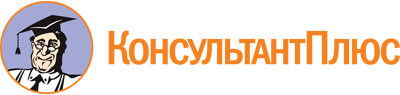 Закон Томской области от 19.08.1999 N 28-ОЗ
(ред. от 28.12.2022)
"О социальной поддержке детей-сирот и детей, оставшихся без попечения родителей, в Томской области"
(принят решением Государственной Думы Томской области от 05.08.1999 N 329)
(с изм. и доп., вступ. в силу с 01.01.2023)Документ предоставлен КонсультантПлюс

www.consultant.ru

Дата сохранения: 31.03.2023
 19 августа 1999 годаN 28-ОЗСписок изменяющих документов(в ред. Законов Томской областиот 10.03.2000 N 10-ОЗ, от 10.04.2003 N 49-ОЗ, от 11.06.2003 N 72-ОЗ,от 15.12.2004 N 247-ОЗ, от 08.06.2005 N 90-ОЗ, от 12.02.2007 N 54-ОЗ,от 11.09.2007 N 189-ОЗ, от 12.03.2008 N 41-ОЗ, от 11.07.2008 N 134-ОЗ,от 09.03.2010 N 32-ОЗ, от 07.05.2010 N 71-ОЗ, от 13.10.2010 N 217-ОЗ,от 08.04.2011 N 32-ОЗ, от 05.08.2011 N 159-ОЗ, от 07.10.2011 N 236-ОЗ,от 17.12.2012 N 224-ОЗ, от 06.01.2013 N 10-ОЗ, от 15.03.2013 N 30-ОЗ,от 08.05.2013 N 92-ОЗ, от 10.07.2013 N 124-ОЗ, от 12.08.2013 N 148-ОЗ,от 09.12.2013 N 211-ОЗ, от 04.07.2014 N 92-ОЗ, от 15.05.2015 N 54-ОЗ,от 18.06.2015 N 76-ОЗ, от 11.11.2015 N 159-ОЗ, от 13.04.2016 N 21-ОЗ,от 10.04.2017 N 24-ОЗ, от 19.06.2018 N 59-ОЗ, от 29.12.2018 N 161-ОЗ,от 14.03.2019 N 17-ОЗ, от 07.04.2020 N 29-ОЗ, от 08.06.2020 N 84-ОЗ,от 13.07.2021 N 56-ОЗ, от 02.12.2021 N 109-ОЗ, от 09.06.2022 N 53-ОЗ,от 12.07.2022 N 72-ОЗ, от 12.07.2022 N 73-ОЗ, от 12.07.2022 N 74-ОЗ,от 11.11.2022 N 105-ОЗ, от 11.11.2022 N 111-ОЗ, от 28.12.2022 N 144-ОЗ,от 28.12.2022 N 159-ОЗ)